 Projekt:  Inovace oboru Mechatronik pro Zlínský kraj Registrační číslo: CZ.1.07/1.1.08/03.0009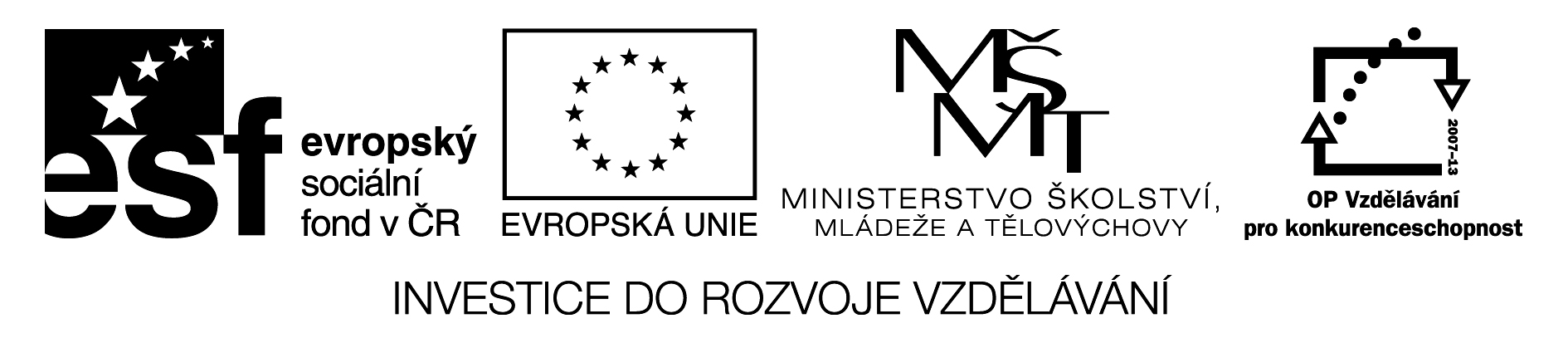 Literární kritikaLiterární kritika je pole literární diskuse, které si prostřednictvím recenzí a jiných textů klade za cíl interpretovat, hodnotit a třídit literární díla. Posuzuje přitom jak nově vyšlá díla, tak texty staršího data, chce-li je podrobit novému kritickému pohledu; odborná kritika přitom bere v potaz tendence světové literatury, popř. alespoň určité národní literatury nebo příslušného žánru.Jednotlivá literární kritika je zpravidla textem, který o určitém literárním díle pojednává. Může být různého rozsahu, od krátkých recenzí přes delší eseje až po kritické zhodnocení např. souborného díla určitého autora (monografie). Kratší texty, nejčastěji o nových či nově přeložených literárních dílech, vycházejí zpravidla v literárních časopisech či na literárních serverech.V evropském prostředí je poměrně zřetelné rozhraní mezi literární kritikou a literární vědou (či literární teorií), zatímco v anglicky mluvících zemích je tato hranice tenká a všechny obory často spadají pod označení literary criticism („literární kritika“). Jednotlivé proudy v literární vědě nicméně často ovlivňují argumentaci konkrétních literárně-kritických textů. Mohou sloužit i k propagandistickým cílům, zejména v totalitních režimech.Literární kritika existuje od starověku, avšak moderní evropská literární kritika se objevuje na přelomu 18. a 19. století; ve středoevropském prostoru je spjatá zejména s německým romantismem a okruhem okolo Friedricha Schlegela. Kritikou se často zabývají i významní spisovatelé; mezi velké kritiky patří např. Heinrich Heine, F. X. Šalda, T. S. Eliot a další.Barthes, R.: Kritika a pravda. Liberec 1997.Benjamin, W.: Literárněvědné studie I. Praha 2009.Černý, V.: Tvorba a osobnost I a II. Praha 1992.Eliot, T. S.: O básnictví a básnících. Praha 1991.Šalda, F. X.: Boje o zítřek. Praha 1905.Wellek, R.: Koncepty literární vědy. Jinočany 2005.EsejEsej (řeckého původu, latinsky exagium – vážení, francouzsky essai – pokus, zkouška) je literární odborně publicistický žánr středního či kratšího rozsahu, úvaha na určité téma, spočívající v přemýšlení o faktech a jejich hodnocení. Autor eseje posuzuje problém v širším kontextu, komentuje současná řešení a naznačuje nová, často klade otázky a společně se čtenářem na ně hledá odpověď. Esej je tedy jakýsi dialog autora se sebou samým i se čtenářem. Je často psána živým, obrazným jazykem. Nejběžnějšími tématy je: literatura, politika, věda, umění, společnost apod.Autoři esejíTermín do literatury přinesl Michel de Montaigne názvem své knihy Essays (1580). Do anglické literatury přinesl esej Francis Bacon. Dalšími světovými autory byli filosofové Immanuel Kant, Friedrich Hegel, spisovatelé George Orwell, Umberto Eco a další.Nejznámějším českým autorem esejů je František Xaver Šalda, dále Jan Patočka, Jan Mukařovský, Václav Havel, Karel Kosík, Václav Bělohradský, Pavel Švanda a další.PerexPerex, v žurnalistice – zpravodajství a publicistice, je označení pro krátký text (obvykle 2 - 5 vět), jehož účelem je uvést a upoutat pozornost na následující delší text článku a/nebo naznačit, o čem článek bude. Na co nestačí upoutat titulek nebo podtitulek, to rozvádí perex, aby se čtenář mohl rozhodnout, má-li věnovat čas čtení celého článku a jde-li o téma, které ho zajímá.Podle „obrácené pyramidy,“ jednoho z principů publicistiky, obsahuje perex ty nejzajímavější informace, jež pak článek rozvádí dodáváním dalších podrobností. Měl by tedy působit jako lákavá „ochutnávka“ článku, který uvozuje.Někdy je perex chápán jako podtitulek, to ale není správné přirovnání, protože perex je většinou delší, obsahuje volnější a ne tak úsečné formulace a nemusí stroze charakterizovat uváděný článek, ale může třeba citovat jeho nejzajímavější větu.Perex může též sloužit jako doplňková informace ve výpisu článků, kde by výpis s plným obsahem článků byl příliš komplexní nebo zahlcující a naopak výpis pouze titulků nicneříkající. Tento typ výpisu se hojně vyskytuje u informačních nebo tematických serverů a blogů.V původním polygrafickém významu je slovem perex myšlen titulek v šíři přes všechny sloupce na celou stranu novin či časopisu (z lat. per extensum).Nověji, pod vlivem angličtiny, se také objevuje termín lead, znamenající totéž.